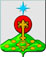 РОССИЙСКАЯ ФЕДЕРАЦИЯСвердловская областьДУМА СЕВЕРОУРАЛЬСКОГО ГОРОДСКОГО ОКРУГАРЕШЕНИЕот 29 января 2020 года	                    № 5г. СевероуральскО внесении изменений в Положение о порядке предоставления жилых помещений специализированного жилищного фонда Североуральского городского округа, утвержденное Решением Думы Североуральского городского округа от 25.09.2013 N 88В соответствии с Жилищным кодексом Российской Федерации, Федеральным законом Российской Федерации от 06.10.2003 N 131-ФЗ «Об общих принципах организации местного самоуправления в Российской Федерации», Уставом Североуральского городского округа Дума Североуральского городского округа РЕШИЛА:1. Внести в Положение о порядке предоставления жилых помещений специализированного жилищного фонда Североуральского городского округа, утвержденное Решением Думы Североуральского городского округа от 25.09.2013 N 88, следующие изменения:1) в пунктах 17, 28, 39 слова «отдел жилья и социального развития Администрации» заменить словом «Администрацию»;2) в пункте 23 слова «в государственной или» исключить;3) в пункте 26 подпункты 1, 6 исключить;4) в пункте 29 слова «отделе жилья и социального развития Администрации» заменить словом «Администрацией»;5) в пункте 42 слова «отдел жилья и социального развития» заменить словами «Администрация Североуральского городского округа».2. Опубликовать настоящее Решение в газете «Наше слово» и разместить на официальном сайте Администрации Североуральского городского округа.3. Контроль за исполнением настоящего Решения возложить на постоянную депутатскую комиссию Думы Североуральского городского округа по социальным политике (Копылов А.Н.).Глава Североуральского городского округа ______________В.П. Матюшенко                                  Председатель ДумыСевероуральского городского округа_____________Е.С. Балбекова